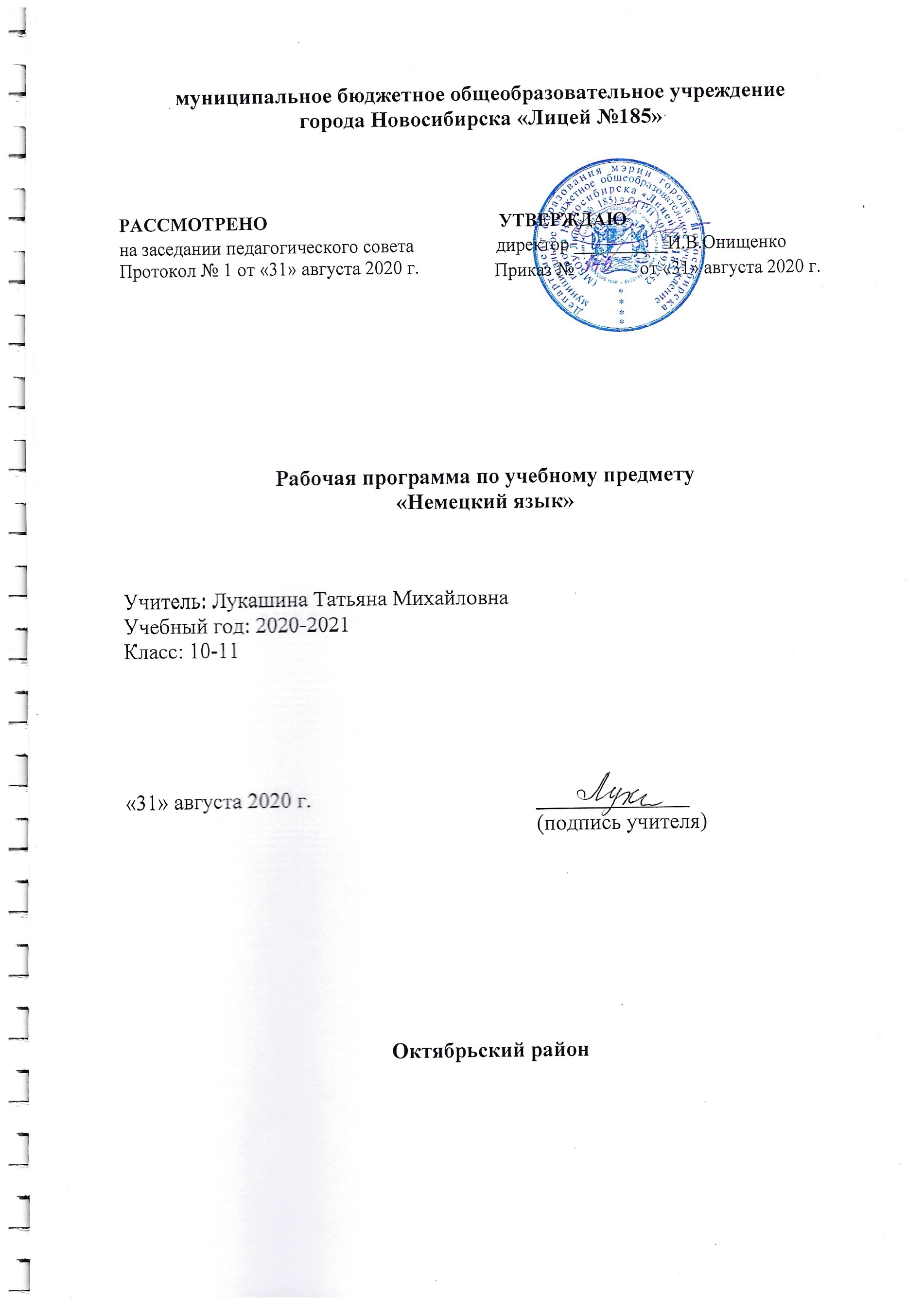 ПОЯСНИТЕЛЬНАЯ ЗАПИСКА10 КЛАССНормативные правовые документы, на основании которых разработана рабочая программа:Федеральный компонент государственного образовательного стандарта, утвержденный Приказом Минобразования РФ № 1089 от 05.03.2004;Федеральный перечень учебников, рекомендованных (допущенных) к использованию в образовательном процессе в образовательных  учреждениях, реализующих образовательные программы общего образования и имеющих государственную аккредитацию,  утвержденный приказом Минобрнауки России от 31 марта 2014 г. № 253; Примерная программа по немецкому языку, Москва,2009г.УМК  Г.И. Ворониной и И.В. Карелиной для 10-11 классов «Немецкий язык. Контакты»Учебный план МБОУ Лицей № 185, утверждён приказом директора от 28.08.2015 № 235 Обучение  языку на завершающем этапе в средней школе предполагает формирование коммуникативной компетенции обучающихся, то есть способности общения на изучаемом языке в сфере школьного и послешкольного  образования. Данная программа разработана на основе Примерной программы среднего (полного) образования по иностранному языку, которая составлена на основе Федерального компонента государственного стандарта основного общего образования.Учебно-методический комплект Г.И. Ворониной и И.В. Карелиной для 10-11 классов «Немецкий язык. Контакты» завершает курс обучения немецкому языку.  Федеральный базисный план для общеобразовательных учреждений Российской Федерации отводит 210 часов(108-10класс и 102- 11 класс) для обязательного изучения учебного предмета на этапе полного среднего образования. Учебник рассчитан на два года обучения в общеобразовательной школе при 3 часах в неделю. В каждом из 7 блоков учебника уделяется внимание четырем видам речевой деятельности: говорению (монологической и диалогической речи), чтению, аудированию и письму.Количество часов на контроль основных видов речевой деятельности (чтения, аудирования, письма и говорения)-4. Вводный лексико-грамматический контроль в начале нового учебного года-1 час. Кроме того текущий контроль лексики, грамматики в виде тестов, словарные и лексические диктанты, задания на карточках с учетом дифференцированного подхода к уровню обученности обучающихся, контроль диалогической и монологической речи, в конце каждого раздела предусматривается выполнение и защита проектов.Цель УМК- формирование дальнейшей коммуникативной компетенции обучающихся, которая подчеркивает важность развития их способности и желания точно и к месту использовать изучаемый немецкий язык для эффективного общения. В связи с этим изучение иностранного языка на базовом уровне направлено на достижение следующих целей:развитие речевых умений в целях дальнейшего формирования способности и готовности общаться на иностранном языке, т.е. для достижения иноязычной коммуникативной компетенции в совокупности таких ее составляющих, как:- речевая компетенция- совершенствование коммуникативных умений в четырех видах речевой деятельности( говорение, аудирование, чтение, письмо);- языковая компетенция- систематизация ранее изученного материала, овладение новыми языковыми средствами;- социокультурная компетенция- увеличение объема знаний о социокультурной специфике страны изучаемого языка;- компенсаторная компетенция- дальнейшее развитие умений выходить из положения в условиях дефицита языковых средств при получении и передачи иноязычной информации;- учебно- познавательная компетенция – развитие общих и специальных учебных умений, позволяющих совершенствовать учебную деятельность по овладению иностранным языком, удовлетворять с его помощью познавательные интересы в других областях знаний;- развитие и воспитание способности и готовности к самостоятельному и непрерывному изучению иностранного языка, использованию иностранного языка в других областях знаний, личностному самоопределению учащихся в отношении их будущей профессии; социальная адаптация старшеклассников, формирование качеств гражданина и патриота.Задачи:- научить старшеклассников соблюдать логику парного и группового рассуждения, обобщать сказанное другими участниками общения и высказывать свое отношение, выстраивать собственное рассуждение;- научить сочетать все виды чтения, понимать художественные публицистические тексты, извлекая необходимую информацию;- научить понимать содержание текстов, содержащих как известный, так и незнакомый языковой материал;- научить составлять аннотацию прочитанного текста, писать минисочинение по теме, писать личное письмо, заполнять анкету.В результате изучения регионального компонента ученик должензнать/ пониматьинформацию краеведческого характера на социально-личностном уровне;значения новых лексических единиц;социокультурную информацию, обогащающую социальный опыт школьниковуметьвести диалог в ситуациях общения по вышеуказанным темам;участвовать в обсуждении проблем;рассказывать о своем окружении;рассуждать в рамках изученной тематики;полно и точно понимать высказывания в рамках изученных тем зрительно и на слух;письменно излагать сведения о себе в форме принятой в стране изучаемого языка.использовать приобретенные знания и умения в практической деятельности и повседневной жизни для:успешного взаимодействия в различных ситуациях общения с соблюдением этикетных норм межкультурного общения;получения сведений из различных источников (в том числе через Интернет);обогащения своего мировосприятия, осознания места и роли родного и иностранного языков в сокровищнице мировой культуры.разработки и проведения экскурсии по своей местности для иностранных гостей;творческого осмысления полученной краеведческой информации;сравнительного изучения традиций, обычаев, праздников страны изучаемого языка и России;установления и применения межъязыковых и межпредметных связей;перехода от усвоения предлагаемого материала к активному приобретению знаний.Литература для ученика:1.Учебник Г.И. Ворониной и И.В. Карелиной «Немецкий язык. Контакты» для 10- 11 класса общеобразовательных учреждений (Рекомендован Министерством образования Российской Федерации) – Москва, Просвещение,20092.Рабочая тетрадь к учебнику , Москва, Просвещение,20093.Аудиоприложение к учебникуЛитература для учителя:1.Учебник Г.И. Ворониной и И.В. Карелиной «Немецкий язык. Контакты» для 10- 11 класса общеобразовательных учреждений (Рекомендовано Министерством образования Российской Федерации) – Москва, Просвещение,20092.Рабочая тетрадь к учебнику, Москва, Просвещение,20093.Книга для учителя , Москва, Просвещение,20094.Книги и журналы для чтения  Дополнительная литература:1.А.П. Голубев, И.Б. Смирнова, М.В. Кондионова «Немецкий язык. Интенсивный курс подготовки к ЕГЭ», Москва, Айрис Пресс, 20062..П. Голубев, И.Б. Смирнова, М.В. Кондионова «Немецкий язык. Готовимся к ЕГЭ», Москва, Дрофа, 20093.ФИПИ: В. В. Матюшенко «Немецкий язык» Универсальные материалы для подготовки к ЕГЭ, Москва, Интеллект-Центр, 2009  Распределение часов по темам (10 класс)ПОЯСНИТЕЛЬНАЯ ЗАПИСКА11 КЛАССНормативные правовые документы, на основании которых разработана рабочая программа:Федеральный компонент государственного образовательного стандарта, утвержденный Приказом Минобразования РФ № 1089 от 05.03.2004;Федеральный перечень учебников, рекомендованных (допущенных) к использованию в образовательном процессе в образовательных  учреждениях, реализующих образовательные программы общего образования и имеющих государственную аккредитацию,  утвержденный приказом Минобрнауки России от 31 марта 2014 г. № 253; Примерная программа по немецкому языку, Москва,2009г.УМК  Г.И. Ворониной и И.В. Карелиной для 10-11 классов «Немецкий язык. Контакты»Учебный план МБОУ Лицей № 185, утверждён приказом директора от 28.08.2015 № 235 Обучение немецкому языку на завершающем этапе в средней школе предполагает формирование коммуникативной компетенции обучающихся, то есть способности общения на изучаемом языке в сфере школьного и послешкольного  образования. Данная программа разработана на основе Примерной программы среднего (полного) образования по иностранному языку, которая составлена на основе Федерального компонента государственного стандарта основного общего образования.Учебно-методический комплект Г.И. Ворониной и И.В. Карелиной для 10-11 классов «Немецкий язык. Контакты» завершает курс обучения немецкому языку. Федеральный базисный план для общеобразовательных учреждений Российской Федерации отводит 102 часа (из расчёта 3 часа в неделю) для обязательного изучения учебного предмета на этапе полного среднего образования. Учебник рассчитан на два года обучения в общеобразовательной школе при 3 часах в неделю. При этом предусмотрен резерв свободного времени в размере 10% от общего объема часов для реализации и использования различных форм организации учебного процесса, внедрения современных педагогических технологий.В каждом из 7 блоков учебника уделяется внимание четырем видам речевой деятельности: говорению (монологической и диалогической речи), чтению, аудированию и письму.Количество часов на контроль основных видов речевой деятельности (чтения, аудирования, письма и говорения)-4. Вводный лексико-грамматический контроль в начале нового учебного года-1 час. Кроме того текущий контроль лексики, грамматики в виде тестов, словарные и лексические диктанты, задания на карточках с учетом дифференцированного подхода к уровню обученности обучающихся, контроль диалогической и монологической речи, в конце каждого раздела предусматривается выполнение и защита проектов.Цель УМК - формирование дальнейшей коммуникативной компетенции обучающихся, которая подчеркивает важность развития их способности и желания точно и к месту использовать изучаемый немецкий язык для эффективного общения. В связи с этим изучение иностранного языка на базовом уровне направлено на достижение следующих целей:развитие речевых умений в целях дальнейшего формирования способности и готовности общаться на иностранном языке, т.е. для достижения иноязычной коммуникативной компетенции в сочетании таких ее составляющих, как:- речевая компетенция- совершенствование коммуникативных умений в четырех видах речевой деятельности( говорение, аудирование, чтение, письмо);- языковая компетенция- систематизация ранее изученного материала, овладение новыми языковыми средствами;- социокультурная компетенция- увеличение объема знаний о социокультурной специфике страны изучаемого языка;- компенсаторная компетенция- дальнейшее развитие умений выходить из положения в условиях дефицита языковых средств при получении и передачи иноязычной информации;- учебно-познавательная компетенция – развитие общих и специальных учебных умений, позволяющих совершенствовать учебную деятельность по овладению иностранным языком, удовлетворять с его помощью познавательные интересы в других областях знаний;- развитие и воспитание способности и готовности к самостоятельному и непрерывному изучению иностранного языка, использованию иностранного языка в других областях знаний, личностному самоопределению учащихся в отношении их будущей профессии; социальная адаптация старшеклассников, формирование качеств гражданина и патриота.Задачи:- научить старшеклассников соблюдать логику парного и группового рассуждения, обобщать сказанное другими участниками общения и высказывать свое отношение, выстраивать собственное рассуждение;- научить сочетать все виды чтения, понимать художественные публицистические тексты, извлекая необходимую информацию;- научить понимать содержание текстов, содержащих как известный, так и незнакомый языковой материал;- научить составлять аннотацию прочитанного текста, писать мини- сочинение по теме, писать личное письмо, заполнять анкету.В результате изучения содержания регионального компонента ученик должензнать/ пониматьинформацию краеведческого характера на социально-личностном уровне;значения новых лексических единиц;социокультурную информацию, обогащающую социальный опыт школьниковуметьвести диалог в ситуациях общения по вышеуказанным темам;участвовать в обсуждении проблем;рассказывать о своем окружении;рассуждать в рамках изученной тематики;полно и точно понимать высказывания в рамках изученных тем зрительно и на слух;письменно излагать сведения о себе в форме принятой в стране изучаемого языка.использовать приобретенные знания и умения в практической деятельности и повседневной жизни для:успешного взаимодействия в различных ситуациях общения с соблюдением этикетных норм межкультурного общения;получения сведений из различных источников (в том числе через Интернет);обогащения своего мировосприятия, осознания места и роли родного и иностранного языков в сокровищнице мировой культуры.разработки и проведения экскурсии по своей местности для иностранных гостей;творческого осмысления полученной краеведческой информации;сравнительного изучения традиций, обычаев, праздников страны изучаемого языка и России;установления и применения межъязыковых и межпредметных связей;перехода от усвоения предлагаемого материала к активному приобретению знаний.Литература для ученика:1.Учебник Г.И. Ворониной и И.В. Карелиной «Немецкий язык. Контакты» для 10- 11 класса общеобразовательных учреждений (Рекомендован Министерством образования Российской Федерации) – Москва, Просвещение,20092.Рабочая тетрадь к учебнику , Москва, Просвещение,20093.Аудиоприложение к учебникуЛитература для учителя:1.Учебник Г.И. Ворониной и И.В. Карелиной «Немецкий язык. Контакты» для 10- 11 класса общеобразовательных учреждений (Рекомендовано Министерством образования Российской Федерации) – Москва, Просвещение,20092. Рабочая тетрадь к учебнику, Москва, Просвещение,20093.Книга для учителя , Москва, Просвещение,20094.Книги и журналы для чтения  Дополнительная литература:1.А.П. Голубев, И.Б. Смирнова, М.В. Кондионова «Немецкий язык. Интенсивный курс подготовки к ЕГЭ», Москва, Айрис Пресс, 20062..П. Голубев, И.Б. Смирнова, М.В. Кондионова «Немецкий язык. Готовимся к ЕГЭ», Москва, Дрофа, 20093.ФИПИ: В. В. Матюшенко «Немецкий язык» Универсальные материалы для подготовки к ЕГЭ, Москва, Интеллект-Центр, 2009Распределение часов по темам  (11класс)№Тема                    Всего часов                    Всего часов                    Всего часов№Темавсеготеорияконтроль                                                              Молодежь, как дела? (52часа)                                                              Молодежь, как дела? (52часа)                                                              Молодежь, как дела? (52часа)                                                              Молодежь, как дела? (52часа)                                                              Молодежь, как дела? (52часа)1Кто это?121112Взаимоотношения между родителями и детьми131213Первая любовь141314Семья13121                                                               Федеральные земли (56 часов)                                                               Федеральные земли (56 часов)                                                               Федеральные земли (56 часов)                                                               Федеральные земли (56 часов)                                                               Федеральные земли (56 часов)5Нация161516Иностранцы171617Экология141318Обобщающее повторение981              Всего              Всего108 часов108 часов108 часовТематическое планирование  (10 класс)№ТемаКол-во часов1.Кто это?1.Кто это?121Задачи учебного года. Активизация лексики и грамматики12Что мы можем рассказать о себе. (входной контроль)13Внешность человека. Описание внешности с  опорой 14Молодежные рубрики в газетах и журналах. Чтение с п.о.с15Мой гороскоп. Сопоставительный анализ.Гороскопы16Домашнее чтение. Ознакомительное чтение17Телефонный разговор со сверстниками. Диалог с опорой18Развитие навыков аудирования. «Анкета Юты»19Диалоги в форме интервью. 110Домашнее чтение. Изучающее чтение111Обобщающий урок. Систематизация знаний по грамматике112Тест по теме «Кто это?». 12.Взаимоотношения между родителями и детьми2.Взаимоотношения между родителями и детьми1313Проблемы отцов и детей. Активизация лексики по теме114Я и моя семья. Говорение по прочитанному115Взаимоотношения в семье. Комментарии к ситуации116Проблемы Франциски дома. Обучение аудированию117Чего хотят родители от детей? Диалог-расcпрос118Грамматика. Модальные глаголы. Сослагательное наклонение.119Проблемы жилья у молодежи.  Коньюнктив в устной речи120А какие проблемы у нас? Диалогическая  речь. 121Аудирование. Ответ на контрольные вопросы122Домашнее чтение «Горький шоколад». Чтение с пос123Обобщающий урок. Систематизация знаний по грамматике124Тест по теме. 125Резервный урок13.Первая любовь3.Первая любовь1426Первая любовь. Активизация лексики по теме127Письма о любви. Написание письма-объяснения128История любви Клары и Роберта Шуман. Изучающее чтение129Грамматики. Активизация грамматики по тексту130Любовь в произведениях классиков. Беседа по тексту131Домашнее чтение. Ознакомительное чтение132Домашнее чтение. Пересказ с опорой на ключевые слова133Интервью о своих первых чувствах. Диалог-распрос134Мнения о прослушанном. Умение участвовать  в полилоге135Тема любви в поэзии. Характеризовать стихи136Гейне «Хотел бы..». Анализ литературного перевода137Пословицы по теме.  Смысловое содержание138Обобщающий урок. Систематизация знаний по грамматике 139Тест по теме14.Семья4.Семья1340Идеальная семья. Какая она?  Активизация лексики141Плохо или хорошо иметь братьев и сестер? Аудирование142Грамматика. Инфинитив без «zu» после модальных глаголов. 142Взаимоотношения в семье. Выборочное чтение144Мои проблемы. Говорение145Развитие навыков аудироваия. «Сусанна о своей сестре»146Роль мужчины и женщины в семье. 147Лексико-грамматический тест. 148Моделирование полилога по теме «Семья»149Домашнее чтение. «Родители уехали» 150Домашнее чтение. Пересказ с опорой 151Систематизация знаний по грамматике152Работа с журналом «Новокульт» 15.Нация5.Нация1653Что такое нация? Активизация лексики в устной  речи154Знаменитые личности Германии. Проведение интернет-поиска 155Знаменитые личности России. Говорение с опорой156Типичная Германия. Страноведение157Впечатления и мнения о Германии. Изучающее чтение158Развитие навыков самостоятельной работы с текстом159Впечатление о России. Говорение с опорой160Домашнее чтение М. Фриш (пос). 161Мнения о прочитанном.  Полилог по статье М. Фриша162Развитие навыков аудирования. «Ута в Москве»163Грамматика. Степени сравнения в устной речи164Домашнее чтение. Быборочное чтение. Fremde in Deutschland.165Грамматика. Придаточные определительные в устной речи166Обобщающий урок. Систематизация знаний по грамматике 167Тест по теме168Работа с журналом «витамин.де»16.Иностранцы6.Иностранцы1769Россия и Германия в сравнении.  Активизация лексики по теме. 170У карты Германии. Говорение с опорой171Работа над проектом. «Мы-земляне»172Иностранные граждане в Германии. Полилог173Развитие навыков аудирования. «Письмо Юлии»174Журнал «Браво». Ознакомительное чтение 175Активизация лексики в устной речи. 176Грамматика. Кондиционалис 1 в тексте177Если бы я... Кондиционалис 1 в устной речи178Грамматика. Двойные союзы bald…bald, sowohl…als auch. 179Домашнее чтение. Журнал «Германия»180Родина – это…  Полилог181Грамматика. Präteritum, Perfekt в тексте. 182Сколько людей, столько мнений. Аудирование183Обобщающий урок. Систематизация знаний по грамматике184Тест по теме185Резервный урок17.Экология7.Экология1486Что значит природа для Вас. Активизация лексики187Кто защитит природу. Диалог- расспрос 188Работа над проектами по теме189Грамматика. Предлоги  Dativ, Akkusativ.  190Аудирование. «Meeresstille»191Глобальные проблемы человечества. Урок – дискуссия192Грамматика. Конструкция haben/sein+zu+Infinitiv. 193Природа в поэзии. Гете, Гейне, Пушкин. Выразительное чтение194Проблемы защиты окружающей среды. Мини-конференция. 195Домашнее чтение. Выборочное чтение196Защита проектов по теме. 197Обобщающий урок. Систематизация знаний по грамматике198Тест по теме199Резервный урок18.Обобщающее повторение8.Обобщающее повторение9100Повторение по теме «Кто это?». 1101Повторение по теме «Дети – родители – контакты».  1102Повторение по теме «Первая любовь». 1103Повторение по теме «Семья». 1104Повторение «Нация. Федеральные земли. Что нового?». 1105Повторение по теме «Иностранцы». 1106Итоговый тест за год. 1107Резервный урок 1108Резервный урок1ИтогоИтого108№Тема                     Всего часов                     Всего часов                     Всего часов№Темавсеготеорияконтроль                                                  Творческое отношение к культуре  (48 часов)                                                  Творческое отношение к культуре  (48 часов)                                                  Творческое отношение к культуре  (48 часов)                                                  Творческое отношение к культуре  (48 часов)                                                  Творческое отношение к культуре  (48 часов)1Литература121112Музыка121113Изобразительное искусство121114Кинематограф12111                                                       В потоке времени (54 часа)                                                       В потоке времени (54 часа)                                                       В потоке времени (54 часа)                                                       В потоке времени (54 часа)                                                       В потоке времени (54 часа)5Летняя подработка161516Учеба161517Профессия161518Обобщающее повторение651           Всего           Всего102 часа102 часа102 часаТематическое планирование  (11класс)№ТемаКол-во часов1.Литература1.Литература121Задачи учебного года. Активизация лексики в устной речи12Жанры немецкой литературы. Вводный лексико-граммат. тест13Творчество современных немецких поэтов. Чтение с пос14Мнение о прочитанном произведении. Говорение с опорой15Очерки. Обучение аудированию16Творчество М. Пресслер.  Рассказ об  авторе.17Домашнее чтение. «Горький шоколад». Изучающее чтение18Активизация грамматики при чтении. Пассив 19Классики немецкоязычной литературы. Описание таблицы110Защита проекта «Классики немецкой литературы». 111Обобщающий урок. Систематизация знаний по грамматике112Тест по теме. 12.Музыка2.Музыка1213Музыка вокруг нас. Активизация лексики в устной речи 114Музыкальные направления в музыке. Обучение аудированию115Роль музыки в жизни человека.Диалог-расcпрос116Немецкий композитор Брамс. Ознакомительное чтение 117Развитие навыков аудирования 118статьи из журнала «Германия»119Домашнее чтение. «Детство Моцарта». Чтение с пос120Коллаж к теме «Молодежь и музыка». 121Композиторы Австрии. Краткое сообщение по теме122Страноведение. Кроссворд по теме123Обобщающий урок. Систематизация знаний по грамматике 124Тест по теме13.Изобразительное искусство3.Изобразительное искусство1225Изобразительное искусство. Активизация лексики по теме126Обучение аудированию. «Посещение музея». 127Жанры ИЗО. Диалог-расспрос 128Домашнее чтение. Чтение с пос129Шедевры Третьяковской галереи. Описание картины.130Картины Клее. Урок-дискуссия131Дрезденская галерея.  Страноведение132На выставке. Диалогическая речь133Домашнее чтение. Фишер «Stiller». Выборочное чтение134Обобщающий урок. Систематизация знаний по грамматике 135Тест по теме136Работа с журналом «Браво»14.Кинематограф4.Кинематограф1237Киноискусство. Активизация лексики в устной речи138Жанры художественного фильма. Активизация лексики при чтении139Мой любимый киноартист. Говорения с опорой140Анонсы фильмов. Выборочное чтение141Незабываемый фильм «Титаник». Обучение аудированию 142 Посещение кино. Моделирование диалога143Мой любимый кинофильм. Говорение.144Роль кино в жизни человека. Выражение оценочных суждений145Домашнее чтение. Изучающее чтение146Режиссер Фасбиндер. Активизация лексики при чтении147 Обобщающий урок. Систематизация знаний по грамматике 148Тест по теме. 15.Летняя подработка5.Летняя подработка1649 Работа во время каникул. Активизация лексики при чтении150Где работают подростки? Диалог-распрос151Страноведение. Пословицы и поговорки по теме 152Первый заработок. Обучение аудированию153Работа за границей. Выборочное чтение154Собственные денежные средства. Откуда они? Полилог155Грамматика. Придаточные предложения цели в устной речи 156Права подростков при выборе работы. Изучающее чтение157Грамматика. Инфинитивный оборот um…zu в устной речи 158Способы решения проблемы карманных денег. Полилог159Ознакомительное чтение160Отдых или работа в каникулы ? Урок – дискуссия 161Коллаж по теме «Работа во время каникул». Комментарии162Обобщающий урок по теме. Систематизация знаний по грамматике 163Тест по теме164Работа с журналом «Германия»6.Учеба6.Учеба1665Школьное образование. Активизация лексики в устной речи166Колледжи, лицеи. Активизация лексики при чтении167Немецкие школьники о школе. Выборочное чтение168Аргументы за и против. Урок-дискуссия169Роль женщины в науке. Высказывание с опорой170Работа над проектом «Наш последний школьный год». 171Школа моей мечты. Говорение172Знание иностранного языка. Выражение оценочных суждений173Обучене в Гете – институте. Работа с Интернет-источниками174Грамматика. Причастие I, Причастие II. 175Обучение аудированию. Работа с рекламой DAAD 176Домашнее чтение. Изучающее чтение177Домашнее чтение. Письмо. Краткое изложение текста178Защита проекта «Наш последний школьный год».  179Обобщающий урок. Систематизация знаний по грамматике 180Тест по теме17.Профессия7.Профессия1681Профессии. Активизация лексики и грамматики при чтении182Моя будущая профессия. Говорение с опорой183Реальное училище или институт? Диалог-распрос184О какой профессии идет речь? Обучение аудированию 185Грамматика. Формы прошедшего времени. 186Престижные профессии в Германии. Комментарии к статистике187Мнение о способностях. Выражение оценочных суждений.188Грамматика. Sollen/müssen+Infinitiv в устной речи189Профессии и способности человека. Активизация лексики 190Что вы ожидаете от будущей профессии? Урок – дискуссия 191Домашнее чтение. Составление аннотации к тексту192Моя автобиография. Написание аввтобиографии193Заявление о приеме на работу. Заполнение заявления194Газета «Rundschau».Выборочное чтение.195Обобщающий урок. Систематизация знаний по грамматике 196Тест по теме18.Обобщающее повторение8.Обобщающее повторение697Повторение по темам «Литература». 198Повторение по теме «Музыка». 199Повторение по теме «Изобразительное искусство». 1100Повторение по теме «Киноискусство». 1101Итоговый контроль за год. 1102Обобщающее повторение. Работа над ошибками1Всего – 102 часаВсего – 102 часа